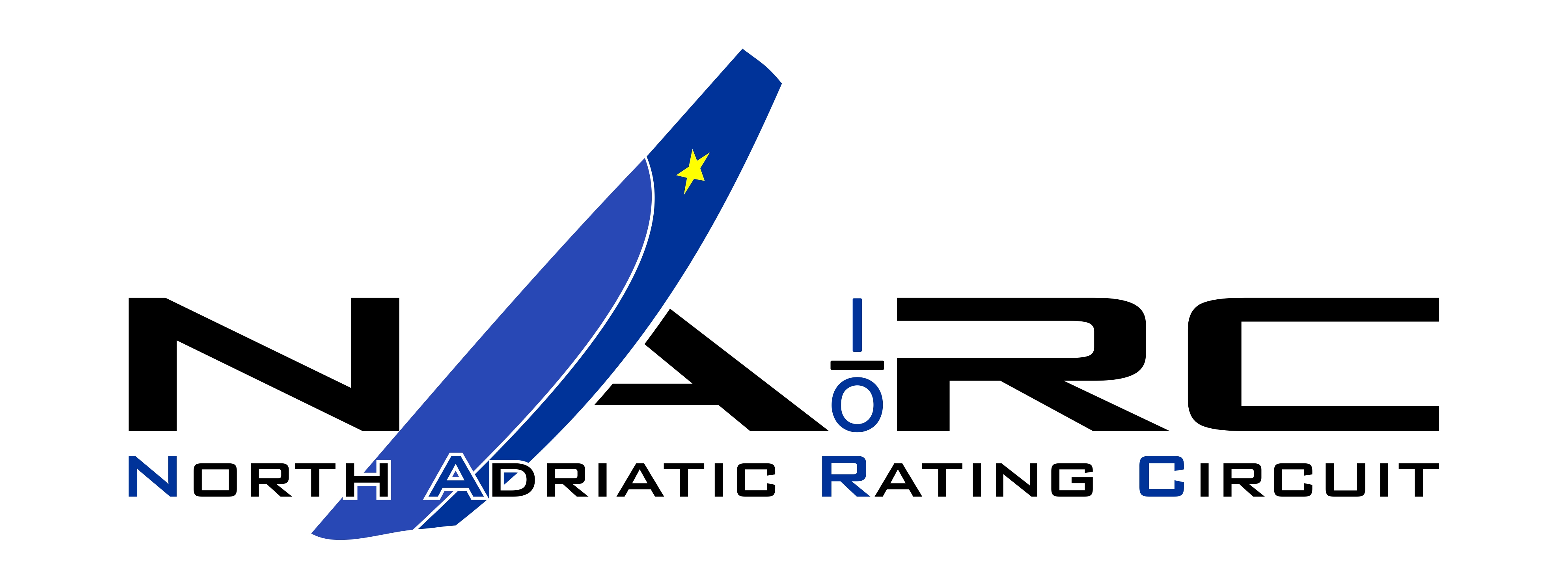 NARC 2019 NORTH ADRIATIC RATING CIRCUIT 2019 3th TRAINING TESTS13 – 14 april 2019Sailing instructionsORGANIZING COMMITTEE: TEAM NARCYC Hannibal – Società Nautica Laguna - Società Vela Oscar Cosulich - Polisportiva S. MarcoFEESRequired fees are as follows:Only 1 day:         Euro 30The week end:   Euro 501)         VENUE AND SCHEDULE OF RACES:1.1 Gulf of Trieste, Bay of Panzano,1.2 Saturday, April 13, 2019 h 10.30 Skipper’s briefing at the briefing room of the YC Hannibal1.3 Saturday  April 13, 2019 h 13.00 1st signal of the first simulated race of the day1.4 Sunday April 14, 2019 h 10.30 Skipper’s briefing at the briefing room of the YC Hannibal.1.5 Sunday April 14, 2019 h 13.00 1st signal of the first simulated race of the day .2)         RULES:The training session will be governed by the rules as defined in The Racing Rules of Sailing. RRS WS 2017-2020.3)         CHANGES TO SAILING INSTRUCTIONS:Any changes to the training instructions will be communicated during the Skipper’s briefings on Saturday 13 and Sunday 14 April.4        RACES:4.1 More training tests are scheduled with the warning signal of the first test at 1.00 pm on Saturday 13 April.4.2 in case of start test the Race Committee will attempt to broadcast boats via radio on channel 72 VHF5)         RACING AREA:5.1    The training will take place in the Panzano Bay - Gulf of Trieste, or alternatively south of Punta Sdobba6)         COURSE AND MARKS:6.1 The course is a windward/leeward course P - 1 - 2 - 3 - 1 - A as shown in the diagram below. Marks 1, 1A and 2 must be left to the left.6.2 Marks P / 3, 1, 2  will be orange cylinders .6.3 The finishing and the new mark will be cylindrical and yellow.6.4 The Race Committee will communicate to the boats via radio on channel 72 VHF before or together with the warning signal the length of the first leg and the compass bearing for the first mark . 7)         CLASS FLAG:The class flag will be a white flag with the NARC logo.8)        THE  START:8.1 The Training tests will be started by using RRS 26 with the warning signal made 5 minutes before the starting signal.8.2 The starting line will be a staff displaying an orange flag on the RC vessel at the starboard end and the course side of the port-end starting mark. 
8.3 After the start  mark "P" will become mark 3.9)         CHANGE OF THE NEXT LEG OF THE COURSE:As like RRS 33. To change the next leg of the course, the race committee will lay a new mark (cylindrical and yellow mark) and remove the original mark as soon as practicable. The RC will attempt to broadcast the change of course by radio on channel 72 VHF.10)     THE FINISH:The finishing line will be between a staff displaying an orange flag on the RC vessel at the starboard end and the course side of the port-end finishing mark. 11)     TIME LIMIT:11.1 Time limit: the time limit for the first arrival is not foreseen.11.2 Arrivals will be taken into account in each individual event up to 20 minutes from the arrival of the first overall .12)      SCORING:Overall scoring in corrected time (ToD) calculated by ORC best option.13)     RADIO COMMUNICATIONS :The working channel will be 72 VHF14)     DISCLAIMER OF LIABILITYCompetitors participate in the Training test entirely at their own risk. See RRS 4, Decision to Race. The organizing authority will not accept any liability for material damage or personal injury or death sustained in conjunction with or prior to, during, or after the training test.15)     WARNINGS – SAFETY REGULATIONS:It should be remembered that international navigation rules require ships maneuvering near ports and canals have precedence even on sailboats. The Maritime Authority, in authorizing this training, invites all competitors not to hinder maritime traffic for any reason. The Organizing Committee and the Race Committee consider themselves exempt from any responsibility, which will fall exclusively on the boat concerned.16)       INSURANCE:Each participating boat shall be insured with valid third-party liability insurance with a minimum cover of Euro 1,500,000.00 per incident or the equivalent..The TEAM NARCDIAGRAM OF THE COURSECOURSE: Start-1-2-3-1-Finish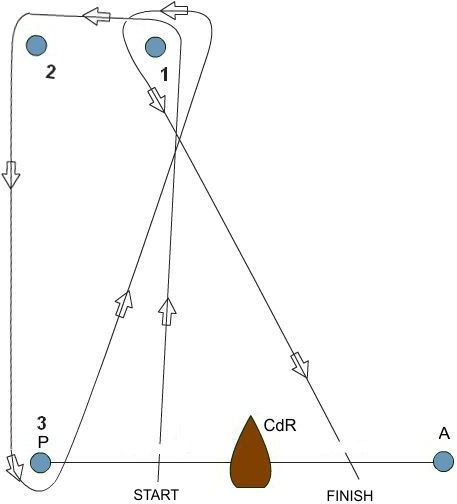 